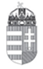 Magyarország nagykövetsége ZágrábHorvátországi tenderfigyelőKiírás megnevezéseKiíró szervezetÉrték 
(HRK)Beadási 
határidőKulcsszó1.A „Gvozd“ szelektív hulladékgyűjtő udvar építési munkálataiOpćina GvozdGvozd község1 196 962,002018.07.05 10:00építkezések és javítások közbeszerzése2.A Valvazoro utca egy részének építési munkálatai a pulai Kraško utcai kereszteződésigGrad PulaPóla város2 480 000,002018.07.06 10:00építkezések és javítások közbeszerzése3.Osztályozatlan utak rekonstrukciója a temetőig HarkanovcibanGrad ValpovoValpovo város1 542 181,002018.07.09 10:00építkezések és javítások közbeszerzése4.A buzeti városi temető kiszélesítése és rekonstrukciójaPark d.o.o.Park Kft.3 000 000,002018.07.05 9:00építkezések és javítások közbeszerzése5.A DC 544 állami út rendhagyó karbantartása Zágráb megye területén 6819 méter hosszanHrvatske ceste d.o.o. ZagrebHorvát Közutak Kft.Zágráb12 600 000,002018.07.10 13:00út- és hídépítési közbeszerzések6.A DC 544 állami út rendhagyó karbantartása Bjelovár-Bilogora megye területén 5,6 kilométer hosszanHrvatske ceste d.o.o. ZagrebHorvát Közutak Kft.Zágráb8 700 000,002018.07.10 12:00út- és hídépítési közbeszerzések7.A Crvenkapica Óvoda épületének energetikai felújításaGrad IlokÚjlak város1 380 468,002018.07.05 14:30építkezések és javítások közbeszerzése8.Osztályozatlan utak rekonstrukciója a Srijemska utcában Bapskában, a 3802, 3725, 3806-os kataszteri telekszám alatt, Bapska kataszteri járásGrad IlokÚjlak város2 371 173,202018.07.05 13:45út- és hídépítési közbeszerzések9.Rekonstrukciós munkálatok az NC001-es osztályozatlan út - “Ž5186-st.meneghetti“ szakaszonOpćina BaleBale község1 939 260,002018.07.03 10:00út- és hídépítési közbeszerzések10.Út építése infrastruktúrával a Pazar lakóövezetben DrnisbenGrad DrnišDrniš város1 000 000,002018.07.06 13:00út- és hídépítési közbeszerzések